Publicado en Madrid el 17/10/2018 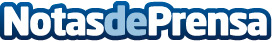 Crepíssima estará en noviembre en el centro de MadridLa cadena costarricense de food casual está especializada en crepes gourmets
Datos de contacto:Pura de RojasALLEGRA COMUNICACION91 434 82 29Nota de prensa publicada en: https://www.notasdeprensa.es/crepissima-estara-en-noviembre-en-el-centro-de Categorias: Franquicias Gastronomía Madrid Emprendedores Restauración http://www.notasdeprensa.es